История успеха Толмачева АннаИсторияТолмачева Анна Павловна, Свердловская область,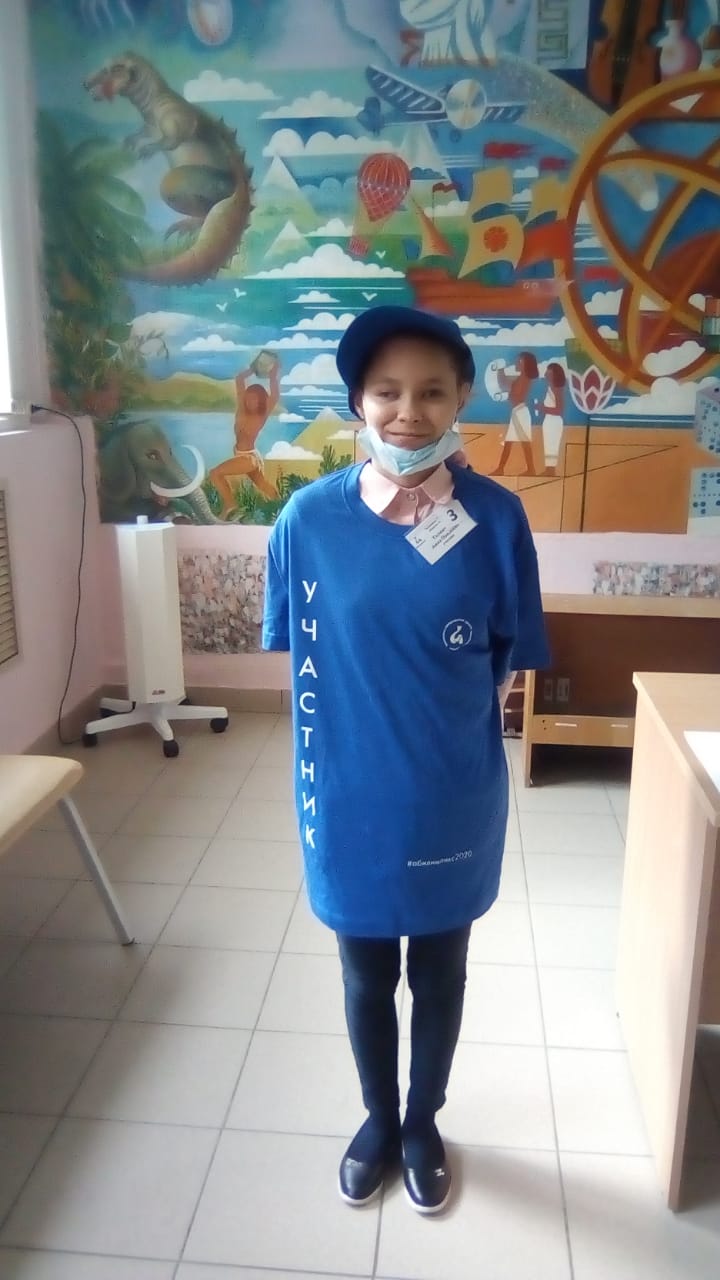 Анна родилась     в городе Екатеринбург. В 2012 году пошла учиться в первый класс в г. Екатеринбурге.  Учится в 8 классе в ГБОУ СО «ЕШИ № 11».Анна очень активная девушка. Любит чистоту, порядок. Занимается вышиванием, вязанием. Обожает  готовить. В этом году участвовала в региональном чемпионате Абилимпикс в  компетенции «Художественное вышивание» и заняла  1 место.Любит и уважает своих родителей.